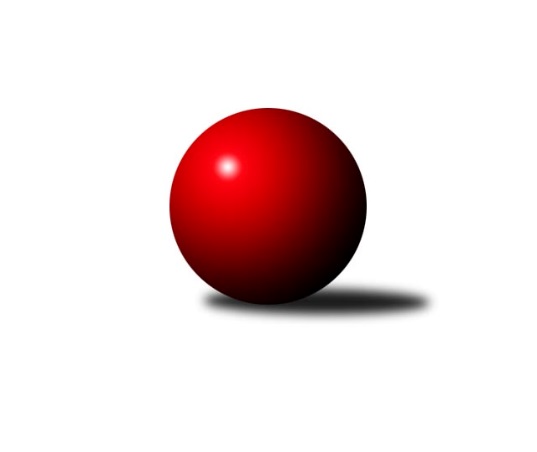 Č.7Ročník 2012/2013	25.5.2024 1. KLZ 2012/2013Statistika 7. kolaTabulka družstev:		družstvo	záp	výh	rem	proh	skore	sety	průměr	body	plné	dorážka	chyby	1.	TJ Spartak Přerov	7	7	0	0	40.0 : 16.0 	(97.5 : 70.5)	3275	14	2185	1091	18.1	2.	KK Blansko	7	6	0	1	41.0 : 15.0 	(103.0 : 65.0)	3250	12	2157	1093	22.9	3.	KK Slavia Praha	7	6	0	1	36.0 : 20.0 	(97.0 : 71.0)	3172	12	2139	1033	16.3	4.	KK Konstruktiva Praha	7	4	0	3	30.0 : 26.0 	(88.0 : 80.0)	3202	8	2144	1058	29.3	5.	SKK  Náchod	7	4	0	3	25.0 : 31.0 	(81.5 : 86.5)	3190	8	2131	1059	26.9	6.	TJ Sokol Duchcov	7	3	1	3	29.0 : 27.0 	(78.5 : 89.5)	3146	7	2126	1020	26.7	7.	TJ Sokol Husovice	7	3	0	4	29.0 : 27.0 	(87.0 : 81.0)	3164	6	2150	1014	37.6	8.	TJ Nový Jičín˝C˝	7	2	0	5	23.0 : 33.0 	(80.0 : 88.0)	3163	4	2135	1028	28.7	9.	KK Zábřeh	7	2	0	5	22.0 : 34.0 	(74.0 : 94.0)	3181	4	2135	1045	28.3	10.	TJ Neratovice	7	2	0	5	20.0 : 36.0 	(76.0 : 92.0)	3130	4	2130	1000	26.3	11.	TJ Lokomotiva Česká Třebová	7	1	1	5	19.0 : 37.0 	(75.5 : 92.5)	3121	3	2140	981	40.1	12.	TJ Valašské Meziříčí	7	1	0	6	22.0 : 34.0 	(70.0 : 98.0)	3212	2	2173	1040	25.4Tabulka doma:		družstvo	záp	výh	rem	proh	skore	sety	průměr	body	maximum	minimum	1.	KK Konstruktiva Praha	4	4	0	0	25.0 : 7.0 	(56.5 : 39.5)	3188	8	3248	3136	2.	KK Slavia Praha	4	4	0	0	24.0 : 8.0 	(61.5 : 34.5)	3261	8	3306	3194	3.	TJ Spartak Přerov	4	4	0	0	23.0 : 9.0 	(54.5 : 41.5)	3325	8	3378	3280	4.	TJ Sokol Duchcov	4	3	1	0	22.0 : 10.0 	(50.0 : 46.0)	3235	7	3315	3123	5.	TJ Sokol Husovice	3	3	0	0	20.0 : 4.0 	(46.5 : 25.5)	3205	6	3327	3134	6.	KK Blansko	4	3	0	1	22.0 : 10.0 	(54.5 : 41.5)	3259	6	3306	3207	7.	TJ Nový Jičín˝C˝	3	2	0	1	14.0 : 10.0 	(38.0 : 34.0)	3117	4	3197	3024	8.	SKK  Náchod	3	2	0	1	13.0 : 11.0 	(36.5 : 35.5)	3252	4	3326	3190	9.	KK Zábřeh	3	1	0	2	10.0 : 14.0 	(32.5 : 39.5)	3141	2	3163	3104	10.	TJ Neratovice	3	1	0	2	9.0 : 15.0 	(32.0 : 40.0)	3148	2	3247	3040	11.	TJ Lokomotiva Česká Třebová	4	1	0	3	10.0 : 22.0 	(41.5 : 54.5)	3228	2	3385	3133	12.	TJ Valašské Meziříčí	3	0	0	3	8.0 : 16.0 	(26.0 : 46.0)	3149	0	3205	3104Tabulka venku:		družstvo	záp	výh	rem	proh	skore	sety	průměr	body	maximum	minimum	1.	KK Blansko	3	3	0	0	19.0 : 5.0 	(48.5 : 23.5)	3247	6	3328	3206	2.	TJ Spartak Přerov	3	3	0	0	17.0 : 7.0 	(43.0 : 29.0)	3258	6	3345	3185	3.	KK Slavia Praha	3	2	0	1	12.0 : 12.0 	(35.5 : 36.5)	3142	4	3224	3097	4.	SKK  Náchod	4	2	0	2	12.0 : 20.0 	(45.0 : 51.0)	3174	4	3354	3056	5.	TJ Valašské Meziříčí	4	1	0	3	14.0 : 18.0 	(44.0 : 52.0)	3228	2	3340	3131	6.	KK Zábřeh	4	1	0	3	12.0 : 20.0 	(41.5 : 54.5)	3191	2	3247	3081	7.	TJ Neratovice	4	1	0	3	11.0 : 21.0 	(44.0 : 52.0)	3125	2	3220	3061	8.	TJ Lokomotiva Česká Třebová	3	0	1	2	9.0 : 15.0 	(34.0 : 38.0)	3086	1	3143	3046	9.	TJ Sokol Duchcov	3	0	0	3	7.0 : 17.0 	(28.5 : 43.5)	3116	0	3170	3056	10.	KK Konstruktiva Praha	3	0	0	3	5.0 : 19.0 	(31.5 : 40.5)	3206	0	3267	3136	11.	TJ Nový Jičín˝C˝	4	0	0	4	9.0 : 23.0 	(42.0 : 54.0)	3174	0	3249	3115	12.	TJ Sokol Husovice	4	0	0	4	9.0 : 23.0 	(40.5 : 55.5)	3154	0	3191	3072Tabulka podzimní části:		družstvo	záp	výh	rem	proh	skore	sety	průměr	body	doma	venku	1.	TJ Spartak Přerov	7	7	0	0	40.0 : 16.0 	(97.5 : 70.5)	3275	14 	4 	0 	0 	3 	0 	0	2.	KK Blansko	7	6	0	1	41.0 : 15.0 	(103.0 : 65.0)	3250	12 	3 	0 	1 	3 	0 	0	3.	KK Slavia Praha	7	6	0	1	36.0 : 20.0 	(97.0 : 71.0)	3172	12 	4 	0 	0 	2 	0 	1	4.	KK Konstruktiva Praha	7	4	0	3	30.0 : 26.0 	(88.0 : 80.0)	3202	8 	4 	0 	0 	0 	0 	3	5.	SKK  Náchod	7	4	0	3	25.0 : 31.0 	(81.5 : 86.5)	3190	8 	2 	0 	1 	2 	0 	2	6.	TJ Sokol Duchcov	7	3	1	3	29.0 : 27.0 	(78.5 : 89.5)	3146	7 	3 	1 	0 	0 	0 	3	7.	TJ Sokol Husovice	7	3	0	4	29.0 : 27.0 	(87.0 : 81.0)	3164	6 	3 	0 	0 	0 	0 	4	8.	TJ Nový Jičín˝C˝	7	2	0	5	23.0 : 33.0 	(80.0 : 88.0)	3163	4 	2 	0 	1 	0 	0 	4	9.	KK Zábřeh	7	2	0	5	22.0 : 34.0 	(74.0 : 94.0)	3181	4 	1 	0 	2 	1 	0 	3	10.	TJ Neratovice	7	2	0	5	20.0 : 36.0 	(76.0 : 92.0)	3130	4 	1 	0 	2 	1 	0 	3	11.	TJ Lokomotiva Česká Třebová	7	1	1	5	19.0 : 37.0 	(75.5 : 92.5)	3121	3 	1 	0 	3 	0 	1 	2	12.	TJ Valašské Meziříčí	7	1	0	6	22.0 : 34.0 	(70.0 : 98.0)	3212	2 	0 	0 	3 	1 	0 	3Tabulka jarní části:		družstvo	záp	výh	rem	proh	skore	sety	průměr	body	doma	venku	1.	KK Zábřeh	0	0	0	0	0.0 : 0.0 	(0.0 : 0.0)	0	0 	0 	0 	0 	0 	0 	0 	2.	KK Slavia Praha	0	0	0	0	0.0 : 0.0 	(0.0 : 0.0)	0	0 	0 	0 	0 	0 	0 	0 	3.	TJ Sokol Duchcov	0	0	0	0	0.0 : 0.0 	(0.0 : 0.0)	0	0 	0 	0 	0 	0 	0 	0 	4.	TJ Spartak Přerov	0	0	0	0	0.0 : 0.0 	(0.0 : 0.0)	0	0 	0 	0 	0 	0 	0 	0 	5.	TJ Neratovice	0	0	0	0	0.0 : 0.0 	(0.0 : 0.0)	0	0 	0 	0 	0 	0 	0 	0 	6.	TJ Nový Jičín˝C˝	0	0	0	0	0.0 : 0.0 	(0.0 : 0.0)	0	0 	0 	0 	0 	0 	0 	0 	7.	TJ Lokomotiva Česká Třebová	0	0	0	0	0.0 : 0.0 	(0.0 : 0.0)	0	0 	0 	0 	0 	0 	0 	0 	8.	TJ Valašské Meziříčí	0	0	0	0	0.0 : 0.0 	(0.0 : 0.0)	0	0 	0 	0 	0 	0 	0 	0 	9.	SKK  Náchod	0	0	0	0	0.0 : 0.0 	(0.0 : 0.0)	0	0 	0 	0 	0 	0 	0 	0 	10.	KK Konstruktiva Praha	0	0	0	0	0.0 : 0.0 	(0.0 : 0.0)	0	0 	0 	0 	0 	0 	0 	0 	11.	TJ Sokol Husovice	0	0	0	0	0.0 : 0.0 	(0.0 : 0.0)	0	0 	0 	0 	0 	0 	0 	0 	12.	KK Blansko	0	0	0	0	0.0 : 0.0 	(0.0 : 0.0)	0	0 	0 	0 	0 	0 	0 	0 Zisk bodů pro družstvo:		jméno hráče	družstvo	body	zápasy	v %	dílčí body	sety	v %	1.	Olga Bučková 	KK Zábřeh 	7	/	7	(100%)	18	/	28	(64%)	2.	Lucie Nevřivová 	KK Blansko  	7	/	7	(100%)	17.5	/	28	(63%)	3.	Naděžda Dobešová 	KK Slavia Praha 	6	/	7	(86%)	22	/	28	(79%)	4.	Michaela Sedláčková 	TJ Spartak Přerov 	5	/	6	(83%)	17	/	24	(71%)	5.	Kateřina Fajdeková 	TJ Spartak Přerov 	5	/	6	(83%)	16.5	/	24	(69%)	6.	Petra Najmanová 	KK Konstruktiva Praha  	5	/	6	(83%)	15.5	/	24	(65%)	7.	Renata Konečná 	TJ Sokol Husovice 	5	/	6	(83%)	15	/	24	(63%)	8.	Lenka Kalová st.	KK Blansko  	5	/	7	(71%)	19	/	28	(68%)	9.	Aneta Cvejnová 	SKK  Náchod 	5	/	7	(71%)	18	/	28	(64%)	10.	Zdeňka Ševčíková 	KK Blansko  	5	/	7	(71%)	18	/	28	(64%)	11.	Soňa Daňková 	KK Blansko  	5	/	7	(71%)	16.5	/	28	(59%)	12.	Renata Vystrčilová 	TJ Neratovice 	5	/	7	(71%)	15	/	28	(54%)	13.	Zuzana Musilová 	KK Blansko  	4	/	5	(80%)	15	/	20	(75%)	14.	Adéla Kolaříková 	TJ Sokol Duchcov 	4	/	5	(80%)	13	/	20	(65%)	15.	Blanka Mizerová 	KK Slavia Praha 	4	/	6	(67%)	16	/	24	(67%)	16.	Šárka Marková 	KK Slavia Praha 	4	/	6	(67%)	15	/	24	(63%)	17.	Šárka Majerová 	SKK  Náchod 	4	/	6	(67%)	14.5	/	24	(60%)	18.	Kamila Katzerová 	TJ Spartak Přerov 	4	/	6	(67%)	14	/	24	(58%)	19.	Natálie Topičová 	TJ Valašské Meziříčí 	4	/	6	(67%)	13	/	24	(54%)	20.	Kateřina Kolářová 	TJ Lokomotiva Česká Třebová 	4	/	6	(67%)	12	/	24	(50%)	21.	Andrea Jánová 	TJ Lokomotiva Česká Třebová 	4	/	6	(67%)	12	/	24	(50%)	22.	Markéta Jandíková 	TJ Valašské Meziříčí 	4	/	6	(67%)	12	/	24	(50%)	23.	Markéta Hofmanová 	TJ Sokol Duchcov 	4	/	6	(67%)	11.5	/	24	(48%)	24.	Jana Holubová 	TJ Spartak Přerov 	4	/	7	(57%)	17	/	28	(61%)	25.	Gabriela Helisová 	TJ Spartak Přerov 	4	/	7	(57%)	16	/	28	(57%)	26.	Lenka Hrdinová 	TJ Nový Jičín˝C˝ 	4	/	7	(57%)	16	/	28	(57%)	27.	Ludmila Johnová 	TJ Lokomotiva Česká Třebová 	4	/	7	(57%)	16	/	28	(57%)	28.	Veronika Plasová 	KK Konstruktiva Praha  	4	/	7	(57%)	15.5	/	28	(55%)	29.	Nikol Plačková 	TJ Sokol Duchcov 	4	/	7	(57%)	15	/	28	(54%)	30.	Michaela Kučerová 	SKK  Náchod 	4	/	7	(57%)	15	/	28	(54%)	31.	Jana Hrouzová 	KK Konstruktiva Praha  	4	/	7	(57%)	15	/	28	(54%)	32.	Pavlína Procházková 	TJ Sokol Husovice 	4	/	7	(57%)	12.5	/	28	(45%)	33.	Jana Račková 	KK Slavia Praha 	3	/	3	(100%)	10	/	12	(83%)	34.	Běla Wollerová 	TJ Sokol Husovice 	3	/	5	(60%)	13	/	20	(65%)	35.	Markéta Gabrhelová 	TJ Sokol Husovice 	3	/	5	(60%)	11.5	/	20	(58%)	36.	Petra Abelová 	TJ Nový Jičín˝C˝ 	3	/	5	(60%)	10	/	20	(50%)	37.	Kristýna Strouhalová 	TJ Spartak Přerov 	3	/	5	(60%)	9	/	20	(45%)	38.	Alena Šmídová 	TJ Sokol Duchcov 	3	/	5	(60%)	9	/	20	(45%)	39.	Simona Koutníková 	TJ Sokol Duchcov 	3	/	6	(50%)	15	/	24	(63%)	40.	Eva Kopřivová 	KK Konstruktiva Praha  	3	/	6	(50%)	14.5	/	24	(60%)	41.	Veronika Štáblová 	TJ Sokol Husovice 	3	/	6	(50%)	13	/	24	(54%)	42.	Lucie Kaucká 	TJ Lokomotiva Česká Třebová 	3	/	6	(50%)	13	/	24	(54%)	43.	Hana Viewegová 	KK Konstruktiva Praha  	3	/	6	(50%)	12.5	/	24	(52%)	44.	Jitka Killarová 	KK Zábřeh 	3	/	6	(50%)	7.5	/	24	(31%)	45.	Martina Hrdinová 	TJ Nový Jičín˝C˝ 	3	/	7	(43%)	17	/	28	(61%)	46.	Lucie Holubová 	TJ Neratovice 	3	/	7	(43%)	15.5	/	28	(55%)	47.	Vendula Šebková 	TJ Valašské Meziříčí 	3	/	7	(43%)	15	/	28	(54%)	48.	Zuzana Kolaříková 	TJ Sokol Husovice 	3	/	7	(43%)	13	/	28	(46%)	49.	Vlasta Kohoutová 	KK Slavia Praha 	3	/	7	(43%)	12	/	28	(43%)	50.	Zdenka Černá 	TJ Neratovice 	3	/	7	(43%)	12	/	28	(43%)	51.	Marie Kolářová 	TJ Nový Jičín˝C˝ 	3	/	7	(43%)	11	/	28	(39%)	52.	Kateřina Kohoutová 	KK Konstruktiva Praha  	2	/	2	(100%)	5.5	/	8	(69%)	53.	Ivana Majerová 	TJ Sokol Husovice 	2	/	3	(67%)	6.5	/	12	(54%)	54.	Soňa Lahodová 	KK Blansko  	2	/	4	(50%)	8	/	16	(50%)	55.	Dana Wiedermannová 	KK Zábřeh 	2	/	4	(50%)	7	/	16	(44%)	56.	Nela Pristandová 	TJ Nový Jičín˝C˝ 	2	/	4	(50%)	7	/	16	(44%)	57.	Lenka Horňáková 	KK Zábřeh 	2	/	5	(40%)	10	/	20	(50%)	58.	Klára Zubajová 	TJ Valašské Meziříčí 	2	/	5	(40%)	9	/	20	(45%)	59.	Lenka Kubová 	KK Zábřeh 	2	/	5	(40%)	8	/	20	(40%)	60.	Lucie Moravcová 	SKK  Náchod 	2	/	5	(40%)	7	/	20	(35%)	61.	Alena Kantnerová 	TJ Valašské Meziříčí 	2	/	5	(40%)	7	/	20	(35%)	62.	Růžena Smrčková 	KK Slavia Praha 	2	/	6	(33%)	10	/	24	(42%)	63.	Martina Zimáková 	TJ Valašské Meziříčí 	2	/	6	(33%)	6	/	24	(25%)	64.	Petra Jechová 	TJ Neratovice 	2	/	7	(29%)	14	/	28	(50%)	65.	Ivana Březinová 	TJ Neratovice 	2	/	7	(29%)	12.5	/	28	(45%)	66.	Klára Pekařová 	TJ Lokomotiva Česká Třebová 	2	/	7	(29%)	12	/	28	(43%)	67.	Helena Gruszková 	KK Slavia Praha 	2	/	7	(29%)	12	/	28	(43%)	68.	Linda Utíkalová 	SKK  Náchod 	1	/	1	(100%)	3	/	4	(75%)	69.	Jana Volková 	TJ Valašské Meziříčí 	1	/	1	(100%)	2	/	4	(50%)	70.	Barbora Křenková 	TJ Valašské Meziříčí 	1	/	2	(50%)	4	/	8	(50%)	71.	Lucie Pavelková 	TJ Valašské Meziříčí 	1	/	2	(50%)	2	/	8	(25%)	72.	Dana Musilová 	KK Blansko  	1	/	4	(25%)	8	/	16	(50%)	73.	Martina Janyšková 	TJ Spartak Přerov 	1	/	4	(25%)	8	/	16	(50%)	74.	Iva Boučková 	TJ Sokol Duchcov 	1	/	4	(25%)	6.5	/	16	(41%)	75.	Petra Vlčková 	SKK  Náchod 	1	/	4	(25%)	5	/	16	(31%)	76.	Magdalena Holecová 	TJ Sokol Duchcov 	1	/	4	(25%)	4.5	/	16	(28%)	77.	Ilona Bezdíčková 	SKK  Náchod 	1	/	5	(20%)	9	/	20	(45%)	78.	Martina Čapková 	KK Konstruktiva Praha  	1	/	5	(20%)	8.5	/	20	(43%)	79.	Olga Ollingerová 	KK Zábřeh 	1	/	5	(20%)	8	/	20	(40%)	80.	Romana Švubová 	KK Zábřeh 	1	/	6	(17%)	11.5	/	24	(48%)	81.	Dana Adamů 	SKK  Náchod 	1	/	6	(17%)	9	/	24	(38%)	82.	Dana Viková 	TJ Nový Jičín˝C˝ 	1	/	6	(17%)	8	/	24	(33%)	83.	Eva Dvorská 	TJ Neratovice 	1	/	7	(14%)	7	/	28	(25%)	84.	Hana Rubišarová 	TJ Lokomotiva Česká Třebová 	0	/	1	(0%)	0	/	4	(0%)	85.	Monika Trdá 	TJ Sokol Husovice 	0	/	1	(0%)	0	/	4	(0%)	86.	Eva Sedláková 	TJ Lokomotiva Česká Třebová 	0	/	2	(0%)	1	/	8	(13%)	87.	Růžena Svobodová 	TJ Sokol Duchcov 	0	/	3	(0%)	1	/	12	(8%)	88.	Alena Holcová 	TJ Lokomotiva Česká Třebová 	0	/	4	(0%)	4	/	16	(25%)	89.	Michaela Nožičková 	TJ Nový Jičín˝C˝ 	0	/	5	(0%)	8	/	20	(40%)Průměry na kuželnách:		kuželna	průměr	plné	dorážka	chyby	výkon na hráče	1.	TJ Spartak Přerov, 1-6	3265	2186	1078	24.4	(544.2)	2.	TJ Lokomotiva Česká Třebová, 1-4	3261	2199	1061	31.3	(543.6)	3.	SKK Nachod, 1-4	3240	2175	1064	28.3	(540.0)	4.	KK Blansko, 1-6	3209	2163	1046	25.3	(534.9)	5.	Duchcov, 1-4	3208	2160	1047	30.8	(534.7)	6.	KK Slavia Praha, 1-4	3207	2140	1066	21.0	(534.5)	7.	TJ Valašské Meziříčí, 1-4	3198	2159	1038	24.7	(533.1)	8.	TJ Neratovice, 1-2	3158	2115	1043	22.7	(526.4)	9.	KK Zábřeh, 1-4	3155	2122	1033	25.8	(525.9)	10.	KK Konstruktiva Praha, 1-6	3143	2137	1005	31.3	(524.0)	11.	TJ Sokol Husovice, 1-4	3135	2120	1015	33.2	(522.6)	12.	TJ Nový Jičín, 1-4	3113	2112	1001	27.8	(518.9)Nejlepší výkony na kuželnách:TJ Spartak Přerov, 1-6TJ Spartak Přerov	3378	1. kolo	Kamila Katzerová 	TJ Spartak Přerov	591	5. koloTJ Spartak Přerov	3332	6. kolo	Jana Holubová 	TJ Spartak Přerov	586	6. koloTJ Spartak Přerov	3311	5. kolo	Michaela Sedláčková 	TJ Spartak Přerov	581	3. koloTJ Spartak Přerov	3280	3. kolo	Kamila Katzerová 	TJ Spartak Přerov	580	1. koloKK Konstruktiva Praha 	3267	3. kolo	Jana Holubová 	TJ Spartak Přerov	578	1. koloTJ Nový Jičín˝C˝	3192	1. kolo	Martina Hrdinová 	TJ Nový Jičín˝C˝	576	1. koloTJ Sokol Husovice	3191	5. kolo	Kateřina Fajdeková 	TJ Spartak Přerov	575	5. koloTJ Sokol Duchcov	3170	6. kolo	Jana Hrouzová 	KK Konstruktiva Praha 	575	3. kolo		. kolo	Kateřina Fajdeková 	TJ Spartak Přerov	574	1. kolo		. kolo	Nikol Plačková 	TJ Sokol Duchcov	574	6. koloTJ Lokomotiva Česká Třebová, 1-4TJ Lokomotiva Česká Třebová	3385	3. kolo	Ludmila Johnová 	TJ Lokomotiva Česká Třebová	616	3. koloTJ Spartak Přerov	3345	4. kolo	Zdeňka Ševčíková 	KK Blansko 	599	6. koloTJ Valašské Meziříčí	3340	1. kolo	Kamila Katzerová 	TJ Spartak Přerov	587	4. koloKK Blansko 	3328	6. kolo	Klára Zubajová 	TJ Valašské Meziříčí	585	1. koloTJ Lokomotiva Česká Třebová	3254	1. kolo	Kateřina Kolářová 	TJ Lokomotiva Česká Třebová	581	3. koloTJ Sokol Husovice	3167	3. kolo	Klára Pekařová 	TJ Lokomotiva Česká Třebová	574	1. koloTJ Lokomotiva Česká Třebová	3139	6. kolo	Zuzana Kolaříková 	TJ Sokol Husovice	570	3. koloTJ Lokomotiva Česká Třebová	3133	4. kolo	Ludmila Johnová 	TJ Lokomotiva Česká Třebová	569	6. kolo		. kolo	Ludmila Johnová 	TJ Lokomotiva Česká Třebová	567	4. kolo		. kolo	Vendula Šebková 	TJ Valašské Meziříčí	566	1. koloSKK Nachod, 1-4SKK  Náchod	3326	7. kolo	Aneta Cvejnová 	SKK  Náchod	584	7. koloTJ Nový Jičín˝C˝	3249	5. kolo	Šárka Majerová 	SKK  Náchod	578	5. koloSKK  Náchod	3240	5. kolo	Martina Hrdinová 	TJ Nový Jičín˝C˝	574	5. koloTJ Neratovice	3220	3. kolo	Veronika Plasová 	KK Konstruktiva Praha 	574	7. koloKK Konstruktiva Praha 	3216	7. kolo	Šárka Majerová 	SKK  Náchod	568	7. koloSKK  Náchod	3190	3. kolo	Michaela Kučerová 	SKK  Náchod	567	7. kolo		. kolo	Dana Viková 	TJ Nový Jičín˝C˝	561	5. kolo		. kolo	Ilona Bezdíčková 	SKK  Náchod	558	5. kolo		. kolo	Renata Vystrčilová 	TJ Neratovice	553	3. kolo		. kolo	Ivana Březinová 	TJ Neratovice	551	3. koloKK Blansko, 1-6KK Blansko 	3306	1. kolo	Lenka Kalová st.	KK Blansko 	602	1. koloKK Blansko 	3290	5. kolo	Zdeňka Ševčíková 	KK Blansko 	584	1. koloTJ Spartak Přerov	3245	7. kolo	Zdeňka Ševčíková 	KK Blansko 	582	7. koloKK Blansko 	3234	7. kolo	Lucie Nevřivová 	KK Blansko 	582	1. koloKK Blansko 	3207	3. kolo	Veronika Plasová 	KK Konstruktiva Praha 	581	5. koloTJ Nový Jičín˝C˝	3141	3. kolo	Zdeňka Ševčíková 	KK Blansko 	576	5. koloKK Konstruktiva Praha 	3136	5. kolo	Lenka Kalová st.	KK Blansko 	574	5. koloTJ Neratovice	3117	1. kolo	Eva Kopřivová 	KK Konstruktiva Praha 	574	5. kolo		. kolo	Soňa Daňková 	KK Blansko 	567	5. kolo		. kolo	Martina Hrdinová 	TJ Nový Jičín˝C˝	563	3. koloDuchcov, 1-4TJ Sokol Duchcov	3315	3. kolo	Markéta Hofmanová 	TJ Sokol Duchcov	614	3. koloTJ Sokol Duchcov	3266	1. kolo	Simona Koutníková 	TJ Sokol Duchcov	603	3. koloKK Zábřeh	3247	1. kolo	Nikol Plačková 	TJ Sokol Duchcov	585	1. koloTJ Sokol Duchcov	3235	7. kolo	Markéta Hofmanová 	TJ Sokol Duchcov	579	7. koloTJ Valašské Meziříčí	3225	3. kolo	Olga Bučková 	KK Zábřeh	579	1. koloTJ Sokol Husovice	3185	7. kolo	Lenka Kubová 	KK Zábřeh	574	1. koloTJ Sokol Duchcov	3123	5. kolo	Alena Kantnerová 	TJ Valašské Meziříčí	568	3. koloTJ Lokomotiva Česká Třebová	3068	5. kolo	Markéta Hofmanová 	TJ Sokol Duchcov	557	1. kolo		. kolo	Adéla Kolaříková 	TJ Sokol Duchcov	557	5. kolo		. kolo	Romana Švubová 	KK Zábřeh	556	1. koloKK Slavia Praha, 1-4KK Slavia Praha	3306	3. kolo	Olga Bučková 	KK Zábřeh	602	3. koloKK Slavia Praha	3287	1. kolo	Šárka Marková 	KK Slavia Praha	576	3. koloKK Slavia Praha	3256	5. kolo	Jitka Killarová 	KK Zábřeh	573	3. koloKK Zábřeh	3241	3. kolo	Šárka Marková 	KK Slavia Praha	571	1. koloKK Slavia Praha	3194	7. kolo	Jana Račková 	KK Slavia Praha	568	1. koloTJ Lokomotiva Česká Třebová	3143	7. kolo	Blanka Mizerová 	KK Slavia Praha	562	3. koloTJ Valašské Meziříčí	3131	5. kolo	Šárka Marková 	KK Slavia Praha	562	7. koloSKK  Náchod	3100	1. kolo	Lenka Kubová 	KK Zábřeh	561	3. kolo		. kolo	Naděžda Dobešová 	KK Slavia Praha	559	5. kolo		. kolo	Naděžda Dobešová 	KK Slavia Praha	554	7. koloTJ Valašské Meziříčí, 1-4SKK  Náchod	3354	6. kolo	Šárka Majerová 	SKK  Náchod	595	6. koloKK Blansko 	3206	4. kolo	Markéta Jandíková 	TJ Valašské Meziříčí	581	6. koloTJ Valašské Meziříčí	3205	6. kolo	Lucie Nevřivová 	KK Blansko 	573	4. koloTJ Spartak Přerov	3185	2. kolo	Michaela Kučerová 	SKK  Náchod	572	6. koloTJ Valašské Meziříčí	3137	4. kolo	Natálie Topičová 	TJ Valašské Meziříčí	561	6. koloTJ Valašské Meziříčí	3104	2. kolo	Dana Adamů 	SKK  Náchod	557	6. kolo		. kolo	Natálie Topičová 	TJ Valašské Meziříčí	555	4. kolo		. kolo	Aneta Cvejnová 	SKK  Náchod	554	6. kolo		. kolo	Gabriela Helisová 	TJ Spartak Přerov	551	2. kolo		. kolo	Soňa Daňková 	KK Blansko 	550	4. koloTJ Neratovice, 1-2TJ Neratovice	3247	7. kolo	Vendula Šebková 	TJ Valašské Meziříčí	582	7. koloTJ Valašské Meziříčí	3217	7. kolo	Petra Jechová 	TJ Neratovice	573	7. koloKK Zábřeh	3193	5. kolo	Markéta Jandíková 	TJ Valašské Meziříčí	569	7. koloTJ Neratovice	3157	5. kolo	Olga Bučková 	KK Zábřeh	559	5. koloKK Slavia Praha	3097	2. kolo	Klára Zubajová 	TJ Valašské Meziříčí	557	7. koloTJ Neratovice	3040	2. kolo	Zdenka Černá 	TJ Neratovice	554	5. kolo		. kolo	Lucie Holubová 	TJ Neratovice	552	7. kolo		. kolo	Zdenka Černá 	TJ Neratovice	551	7. kolo		. kolo	Lucie Holubová 	TJ Neratovice	551	2. kolo		. kolo	Lenka Horňáková 	KK Zábřeh	550	5. koloKK Zábřeh, 1-4KK Blansko 	3207	2. kolo	Zuzana Musilová 	KK Blansko 	612	2. koloSKK  Náchod	3187	4. kolo	Olga Bučková 	KK Zábřeh	576	4. koloKK Zábřeh	3163	4. kolo	Olga Bučková 	KK Zábřeh	565	7. koloKK Zábřeh	3156	7. kolo	Šárka Majerová 	SKK  Náchod	559	4. koloTJ Nový Jičín˝C˝	3115	7. kolo	Martina Hrdinová 	TJ Nový Jičín˝C˝	552	7. koloKK Zábřeh	3104	2. kolo	Jitka Killarová 	KK Zábřeh	544	4. kolo		. kolo	Jitka Killarová 	KK Zábřeh	542	7. kolo		. kolo	Lenka Horňáková 	KK Zábřeh	537	7. kolo		. kolo	Dana Adamů 	SKK  Náchod	537	4. kolo		. kolo	Lenka Kalová st.	KK Blansko 	537	2. koloKK Konstruktiva Praha, 1-6KK Konstruktiva Praha 	3248	6. kolo	Petra Najmanová 	KK Konstruktiva Praha 	580	1. koloKK Slavia Praha	3224	6. kolo	Naděžda Dobešová 	KK Slavia Praha	579	6. koloKK Konstruktiva Praha 	3196	1. kolo	Jana Hrouzová 	KK Konstruktiva Praha 	574	6. koloKK Konstruktiva Praha 	3172	2. kolo	Veronika Plasová 	KK Konstruktiva Praha 	570	2. koloKK Konstruktiva Praha 	3136	4. kolo	Martina Čapková 	KK Konstruktiva Praha 	554	6. koloTJ Sokol Husovice	3072	1. kolo	Petra Najmanová 	KK Konstruktiva Praha 	550	4. koloTJ Sokol Duchcov	3056	4. kolo	Helena Gruszková 	KK Slavia Praha	550	6. koloTJ Lokomotiva Česká Třebová	3046	2. kolo	Petra Najmanová 	KK Konstruktiva Praha 	548	6. kolo		. kolo	Hana Viewegová 	KK Konstruktiva Praha 	548	6. kolo		. kolo	Markéta Hofmanová 	TJ Sokol Duchcov	547	4. koloTJ Sokol Husovice, 1-4TJ Sokol Husovice	3327	6. kolo	Aneta Cvejnová 	SKK  Náchod	570	2. koloTJ Sokol Husovice	3155	4. kolo	Pavlína Procházková 	TJ Sokol Husovice	569	6. koloTJ Sokol Husovice	3134	2. kolo	Veronika Štáblová 	TJ Sokol Husovice	566	6. koloKK Zábřeh	3081	6. kolo	Ivana Březinová 	TJ Neratovice	561	4. koloTJ Neratovice	3061	4. kolo	Markéta Gabrhelová 	TJ Sokol Husovice	552	6. koloSKK  Náchod	3056	2. kolo	Pavlína Procházková 	TJ Sokol Husovice	550	2. kolo		. kolo	Renata Konečná 	TJ Sokol Husovice	550	6. kolo		. kolo	Zuzana Kolaříková 	TJ Sokol Husovice	548	6. kolo		. kolo	Olga Ollingerová 	KK Zábřeh	546	6. kolo		. kolo	Renata Konečná 	TJ Sokol Husovice	543	4. koloTJ Nový Jičín, 1-4TJ Nový Jičín˝C˝	3197	2. kolo	Lenka Hrdinová 	TJ Nový Jičín˝C˝	584	2. koloTJ Nový Jičín˝C˝	3130	6. kolo	Nikol Plačková 	TJ Sokol Duchcov	555	2. koloTJ Sokol Duchcov	3122	2. kolo	Martina Hrdinová 	TJ Nový Jičín˝C˝	554	6. koloKK Slavia Praha	3105	4. kolo	Lucie Holubová 	TJ Neratovice	551	6. koloTJ Neratovice	3103	6. kolo	Petra Abelová 	TJ Nový Jičín˝C˝	550	2. koloTJ Nový Jičín˝C˝	3024	4. kolo	Naděžda Dobešová 	KK Slavia Praha	550	4. kolo		. kolo	Lenka Hrdinová 	TJ Nový Jičín˝C˝	546	6. kolo		. kolo	Petra Jechová 	TJ Neratovice	545	6. kolo		. kolo	Šárka Marková 	KK Slavia Praha	543	4. kolo		. kolo	Markéta Hofmanová 	TJ Sokol Duchcov	534	2. koloČetnost výsledků:	8.0 : 0.0	1x	7.0 : 1.0	8x	6.0 : 2.0	10x	5.0 : 3.0	9x	4.0 : 4.0	1x	3.0 : 5.0	4x	2.0 : 6.0	6x	1.0 : 7.0	3x